Activity 5What do the words mean?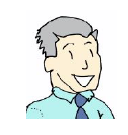 Have a look back at the story. Highlight all the words in the table below. See if you can work out what they mean from the context of the story.Target WordDefinition that fits with the storySquallyShabbyHumbleScowledSeethingTentativelyRedeemedExclusiveRummagingSullenlyStashedImmenseHowledDistraughtCompensationDiscardedTurmoil